接口测试用例设计方法修订记录：	 本篇的目的是简明的完成一份接口测试用例设计的撰写，维护的文档，需要大家共同努力，不断完善，存在的不足以及日后在实际使用中暴露出来的问题，希望大家及时出，以便更新文档。用例设计过程：罗马不是一天建成的，用例不是一次完成的；书写测试用例本身和完善代码一样，也是一个循序渐进的过程。首先，必须熟读需求说明书和接口设计文档，了解每个接口具体的使用场景，明白软件的性能指标。其次，设计接口测试用例：开始在编码阶段，测试人员根据需求说明书和接口设计文档设计接口测试用例。然后，code review：开发完成编码后，在时间充裕的条件下，要进行 code review，一方面是检查开发的代码功能逻辑是否正确，另一方面通过review开发的代码来补充接口测试用例。	最后，完成用例后，随着对系统了解的增多，不断提高用例精度，对测试用例需要进行定期review，一旦测试需求发生变化，测试用例必须重新维护。二、接口测试用例构思结构：阶段一：开发在编码，测试拿到需求文档和接口设计文档：1、基本功能测试（业务测试）：根据需求文档和接口设计文档的转译，需要清楚业务流程规则和每个接口的使用场景方式，设计符合业务逻辑和接口使用场景的用例。2、边界分析测试：在基本功能的基础上，开始考虑接口输入输出参数的影响。主要采用等价类划分、边界值分析方法等。覆盖所有的必选参数组合可选参数参数有无、或为null参数的顺序、个数、类型参数类型数值大小、输入的数值的范围参数字串长短，Null-max-max+1参数包含特殊字符3、参数组合测试：	在边界分析的基础上，考虑输入条件的各种组合、输入条件之间的相互制约关系。主要使用因果图法进行用例设计。4、异常情况测试：接口实现是否对异常情况都进行了处理，接口输入参数虽然合法，但是在接口实现中，也会出现异常，因为内部的异常不一定是输入的数据造成的，而有可能是其他逻辑造成的，程序需要对任何异常都进行处理，比如：某个接口需要先登录获取 sesssion，如果直接调用该接口应该给出相应提示。5、幂等级测试：	简单说就时针对连续重复提交的情况的进行测试，特别是涉及到交易金额的场景，需要验证软件是如何处理的。6、并发测试：	两个以上用户同时操作使用同一场景时，可能引导争夺资源，死锁等现象。7、事务性测试：	一个业务流程包含多个操作步骤，如果某个操作失败，那么整个操作需要回滚。或者调用前一个步骤的逆向接口进行操作取消。8、大数据量时测试	数据库里数据量较大时（百万级），测试对DB进行增删改查操作的效率。9、环境异常测试   关联系统出现宕机、超时或者无响应的状态时，接口返回提示正确，业务逻辑正确，不可存在事务性不一致的情况阶段二：开发完成编码，测试时间充裕的条件下，需要对开发的代码进行code reviewreview开发的代码实际业务逻辑是否正确2、隐含条件测试：进行code review，检查代码中是否有隐含的默认条件。例如：F项目中的getRecommendArticleList接口，代码中默认查询返回4条记录（如下图），但在接口文档中并未提到，如果不review code而开发也不告诉我们的话，这种情况肯定会漏测。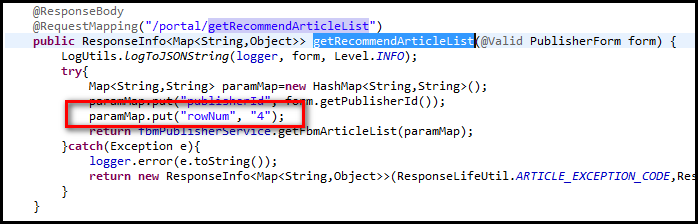 3、SQL测试：针对需要进行数据库操作的接口，查看相关sql，对sql的正确性进行验证。如下图，一般sql的过滤条件都会比开发告诉我们的要多，所以查看sql进行验证是最保险的方式，特别需要设计组合条件的场景进行验证：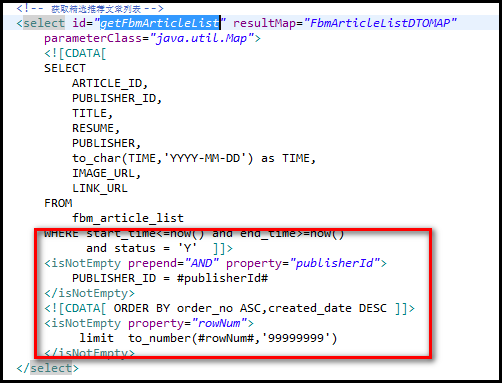 三、测试过程验证点：1、接口返回数据返回json数据的层次关系是否与文档一致数值类型数据: 特别是金额，负数、小数转为json输出是否正确接口返回数据与接口文档一致接口返回数据和数据库一致接口返回数据符合业务逻辑（比如转账功能，从一个账户扣款，另一个要增加相应金额）对于列表，应该根据请求参数，也应该验证列表的长度是否与期望值一致负面测试用例，应验证ERROR INFO是否与实际相匹配2、数据库接口传入数据与插入DB的数据一致性：前端某个操作涉及后台DB多张表时，每张表都要检验数据正确性。3、安全层面：后端接口返回给前端的数据包含敏感信息（如：姓名、身份证号、卡号、手机号、加密后的密码等）时，不能明文传输，需要加密。后台打日志要求对于敏感信息不能打出，或者进行加星号脱敏后打出，具体有：身份证号，用户密码（含加密后），用户手机号码，用户姓名，银行卡号身份证号码脱敏字段为生日时，生日在日志中不能打出4、性能层面：接口响应时间：	接口处理数据的时间也是测试需要关注的一个点。牵扯到内部就是算法与代码的优化接口数据包大小：接口传递的数据包大小也需要关注，特别是返回给前端的接口，要把不同接口数据包大小需要做限制。并发承载能力：多用户并发时接口可以承载合同中的并发量。审核人	备注